VIENI A SCOPRIRE ROMA IN BICIOgni domenica mattina proponiamouna passeggiata in bici alla scoperta della “Città eterna”.Appuntamento alle ore 9 a largo Corrado Ricci (a metà di via dei Fori Imperiali). Per altre info consulta il sito internet vediromainbici.it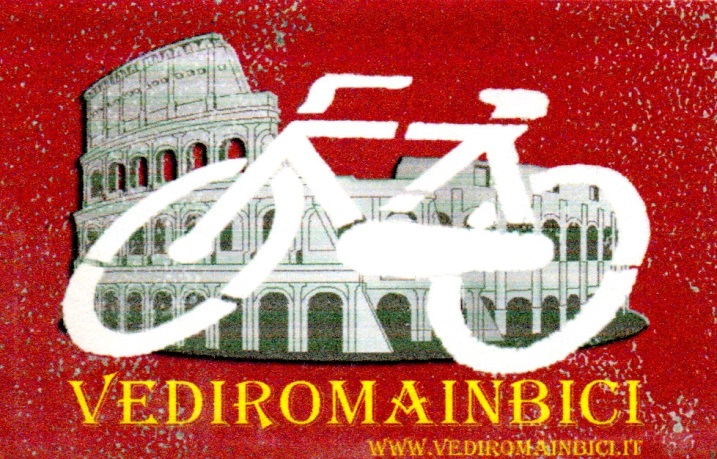 GENNAIO 20229 La Roma del BelliLasciamo parlare il più grande poeta di Roma che ci offre un affresco immortale del popolo.16 La borgata del TrulloUna lunga passeggiata per scoprire i murali del Trullo.23 Giorno della MemoriaCon altre associazioni ciclistiche andiamo sui luoghi che ricordano la Shoah a Roma.30 Roma città turritaLe torri medioevali del centro come forma di esternazione del potere.FEBBRAIO6 Carceri di RomaUn pezzo della storia di Roma è da ricercare nei carceri.13 PrimavalleAndiamo a conoscere il quartiere nato dagli sventramenti del centro storico.20 Roma industrialeLuoghi di un recente passato che hanno lasciato un’impronta indelebile nel tessuto urbano.27 Il Tridente di RomaUno spicchio della città che si è salvata dagli sventramenti fascisti.MARZO6 Festa della DonnaPasseggiata nei luoghi che ricordano donne rimaste nella storia13 Tre Fontane - MontagnolaDalla grotta delle Tre Fontane ai recenti murales della Montagnola. 20 Il Bangladesh a RomaLuoghi che ricordano il Paese e dove si riunisce la comunità Bangla.27 I teatri di RomaScopriamo i teatri di Roma prima della speculazione umbertina.